12/6/2019	Compiled by the LEITI SecretariatLEITI Multi-stakeholder Steering Group Attendance ScorecardSince October 2018 when MSG was ReconsitutedLEITI Multi-stakeholder Steering Group Attendance ScorecardSince October 2018 when MSG was ReconsitutedLEITI Multi-stakeholder Steering Group Attendance ScorecardSince October 2018 when MSG was ReconsitutedLEITI Multi-stakeholder Steering Group Attendance ScorecardSince October 2018 when MSG was ReconsitutedLEITI Multi-stakeholder Steering Group Attendance ScorecardSince October 2018 when MSG was ReconsitutedLEITI Multi-stakeholder Steering Group Attendance ScorecardSince October 2018 when MSG was ReconsitutedLEITI Multi-stakeholder Steering Group Attendance ScorecardSince October 2018 when MSG was ReconsitutedLEITI Multi-stakeholder Steering Group Attendance ScorecardSince October 2018 when MSG was ReconsitutedLEITI Multi-stakeholder Steering Group Attendance ScorecardSince October 2018 when MSG was ReconsitutedLEITI Multi-stakeholder Steering Group Attendance ScorecardSince October 2018 when MSG was ReconsitutedLEITI Multi-stakeholder Steering Group Attendance ScorecardSince October 2018 when MSG was ReconsitutedLEITI Multi-stakeholder Steering Group Attendance ScorecardSince October 2018 when MSG was ReconsitutedLEITI Multi-stakeholder Steering Group Attendance ScorecardSince October 2018 when MSG was ReconsitutedLEITI Multi-stakeholder Steering Group Attendance ScorecardSince October 2018 when MSG was ReconsitutedLEITI Multi-stakeholder Steering Group Attendance ScorecardSince October 2018 when MSG was ReconsitutedLEITI Multi-stakeholder Steering Group Attendance ScorecardSince October 2018 when MSG was ReconsitutedLEITI Multi-stakeholder Steering Group Attendance ScorecardSince October 2018 when MSG was ReconsitutedLEITI Multi-stakeholder Steering Group Attendance ScorecardSince October 2018 when MSG was ReconsitutedLEITI Multi-stakeholder Steering Group Attendance ScorecardSince October 2018 when MSG was ReconsitutedLEITI Multi-stakeholder Steering Group Attendance ScorecardSince October 2018 when MSG was ReconsitutedLEITI Multi-stakeholder Steering Group Attendance ScorecardSince October 2018 when MSG was ReconsitutedVOTING BLOCKVOTING BLOCKVOTING BLOCKGOVERNMENTAverageDec-19 Nov-19 Oct-19 Sep-19 Sep-19 Aug-19 Jul-19 Jun-19 May-19 Apr-19 Mar-19 Feb-19 Jan-19 Dec-18	Dec-18 Nov-18 Oct-18 Oct-18Dec-19 Nov-19 Oct-19 Sep-19 Sep-19 Aug-19 Jul-19 Jun-19 May-19 Apr-19 Mar-19 Feb-19 Jan-19 Dec-18	Dec-18 Nov-18 Oct-18 Oct-18Dec-19 Nov-19 Oct-19 Sep-19 Sep-19 Aug-19 Jul-19 Jun-19 May-19 Apr-19 Mar-19 Feb-19 Jan-19 Dec-18	Dec-18 Nov-18 Oct-18 Oct-18Dec-19 Nov-19 Oct-19 Sep-19 Sep-19 Aug-19 Jul-19 Jun-19 May-19 Apr-19 Mar-19 Feb-19 Jan-19 Dec-18	Dec-18 Nov-18 Oct-18 Oct-18Dec-19 Nov-19 Oct-19 Sep-19 Sep-19 Aug-19 Jul-19 Jun-19 May-19 Apr-19 Mar-19 Feb-19 Jan-19 Dec-18	Dec-18 Nov-18 Oct-18 Oct-18Dec-19 Nov-19 Oct-19 Sep-19 Sep-19 Aug-19 Jul-19 Jun-19 May-19 Apr-19 Mar-19 Feb-19 Jan-19 Dec-18	Dec-18 Nov-18 Oct-18 Oct-18Dec-19 Nov-19 Oct-19 Sep-19 Sep-19 Aug-19 Jul-19 Jun-19 May-19 Apr-19 Mar-19 Feb-19 Jan-19 Dec-18	Dec-18 Nov-18 Oct-18 Oct-18Dec-19 Nov-19 Oct-19 Sep-19 Sep-19 Aug-19 Jul-19 Jun-19 May-19 Apr-19 Mar-19 Feb-19 Jan-19 Dec-18	Dec-18 Nov-18 Oct-18 Oct-18Dec-19 Nov-19 Oct-19 Sep-19 Sep-19 Aug-19 Jul-19 Jun-19 May-19 Apr-19 Mar-19 Feb-19 Jan-19 Dec-18	Dec-18 Nov-18 Oct-18 Oct-18Dec-19 Nov-19 Oct-19 Sep-19 Sep-19 Aug-19 Jul-19 Jun-19 May-19 Apr-19 Mar-19 Feb-19 Jan-19 Dec-18	Dec-18 Nov-18 Oct-18 Oct-18Dec-19 Nov-19 Oct-19 Sep-19 Sep-19 Aug-19 Jul-19 Jun-19 May-19 Apr-19 Mar-19 Feb-19 Jan-19 Dec-18	Dec-18 Nov-18 Oct-18 Oct-18Dec-19 Nov-19 Oct-19 Sep-19 Sep-19 Aug-19 Jul-19 Jun-19 May-19 Apr-19 Mar-19 Feb-19 Jan-19 Dec-18	Dec-18 Nov-18 Oct-18 Oct-18Dec-19 Nov-19 Oct-19 Sep-19 Sep-19 Aug-19 Jul-19 Jun-19 May-19 Apr-19 Mar-19 Feb-19 Jan-19 Dec-18	Dec-18 Nov-18 Oct-18 Oct-18Dec-19 Nov-19 Oct-19 Sep-19 Sep-19 Aug-19 Jul-19 Jun-19 May-19 Apr-19 Mar-19 Feb-19 Jan-19 Dec-18	Dec-18 Nov-18 Oct-18 Oct-18Dec-19 Nov-19 Oct-19 Sep-19 Sep-19 Aug-19 Jul-19 Jun-19 May-19 Apr-19 Mar-19 Feb-19 Jan-19 Dec-18	Dec-18 Nov-18 Oct-18 Oct-18Dec-19 Nov-19 Oct-19 Sep-19 Sep-19 Aug-19 Jul-19 Jun-19 May-19 Apr-19 Mar-19 Feb-19 Jan-19 Dec-18	Dec-18 Nov-18 Oct-18 Oct-18Dec-19 Nov-19 Oct-19 Sep-19 Sep-19 Aug-19 Jul-19 Jun-19 May-19 Apr-19 Mar-19 Feb-19 Jan-19 Dec-18	Dec-18 Nov-18 Oct-18 Oct-18Dec-19 Nov-19 Oct-19 Sep-19 Sep-19 Aug-19 Jul-19 Jun-19 May-19 Apr-19 Mar-19 Feb-19 Jan-19 Dec-18	Dec-18 Nov-18 Oct-18 Oct-18Forestry Development AuthorityMinistry of Lands, Mines & EnergyMinistry of Finance & Dev. PlanningLiberia Revenue AuthorityMinistry of JusticeMinistry of EducationMinistry of AgricultureMinistry of Internal AffairsNational Oil Company of LiberiaGroup ParticipatioCIVIL SOCIETYLiberia Labor CongressLiberia Timber AssociationPress Union of LiberiaPublish What You Pay CoalitionGroup ParticipatioPRIVATE SECTORArcelorMittal LiberiaAtlantic Resources LimitedFirestone LiberiaGolden Veroleum LiberiaWestern Cluster LimitedGroup ParticipatioOTHERNational Traditional Council of Lib.Group ParticipatioChairCo-ChairMemberMemberMemberMemberMemberMemberMember n AverageMemberMemberMemberMember n AverageMemberMemberMemberMemberMember n AverageMember n Average 1.8  1.5  0.6  0.7  1.7  0.2  0.2  0.3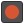  1.42	0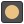 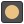 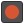 0	22	10	22	20	00	00	00	22	00	22	10	22	20	00	00	00	2 3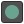  1 2 0 2 0 0 0 2 3 2 0 0 0 0 0 0 2 3 2 1 0 2 0 0 1 2 0 2 2 0 2 2 0 2 2 0 3 0 2 2 0 0 1 2 3 3 0 1 2 0 0 0 0 0 0 0 2 2 0 0 0 0 2 0 0 0 2 0 0 0 2 2 0 0 0 2 0 3 0 2 3 2 0 2 2 0 0 0 2 3 3 0 0 0 0 0 0 0Forestry Development AuthorityMinistry of Lands, Mines & EnergyMinistry of Finance & Dev. PlanningLiberia Revenue AuthorityMinistry of JusticeMinistry of EducationMinistry of AgricultureMinistry of Internal AffairsNational Oil Company of LiberiaGroup ParticipatioCIVIL SOCIETYLiberia Labor CongressLiberia Timber AssociationPress Union of LiberiaPublish What You Pay CoalitionGroup ParticipatioPRIVATE SECTORArcelorMittal LiberiaAtlantic Resources LimitedFirestone LiberiaGolden Veroleum LiberiaWestern Cluster LimitedGroup ParticipatioOTHERNational Traditional Council of Lib.Group ParticipatioChairCo-ChairMemberMemberMemberMemberMemberMemberMember n AverageMemberMemberMemberMember n AverageMemberMemberMemberMemberMember n AverageMember n Average 0.91.01.01.01.10.81.21.31.11.00.40.71.01.20.7Forestry Development AuthorityMinistry of Lands, Mines & EnergyMinistry of Finance & Dev. PlanningLiberia Revenue AuthorityMinistry of JusticeMinistry of EducationMinistry of AgricultureMinistry of Internal AffairsNational Oil Company of LiberiaGroup ParticipatioCIVIL SOCIETYLiberia Labor CongressLiberia Timber AssociationPress Union of LiberiaPublish What You Pay CoalitionGroup ParticipatioPRIVATE SECTORArcelorMittal LiberiaAtlantic Resources LimitedFirestone LiberiaGolden Veroleum LiberiaWestern Cluster LimitedGroup ParticipatioOTHERNational Traditional Council of Lib.Group ParticipatioChairCo-ChairMemberMemberMemberMemberMemberMemberMember n AverageMemberMemberMemberMember n AverageMemberMemberMemberMemberMember n AverageMember n Average 2.3  2.5  1.5 1.43	3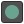 3	30	02	23	33	30	02	2 0 3 2 3 3 3 3 0 3 3 0 0 3 3 0 3 3 2 3 0 3 0 3 2 3 3 0 0 3 3 0 3 3 0 3 0 0 3 3 0 0 3 3 3Forestry Development AuthorityMinistry of Lands, Mines & EnergyMinistry of Finance & Dev. PlanningLiberia Revenue AuthorityMinistry of JusticeMinistry of EducationMinistry of AgricultureMinistry of Internal AffairsNational Oil Company of LiberiaGroup ParticipatioCIVIL SOCIETYLiberia Labor CongressLiberia Timber AssociationPress Union of LiberiaPublish What You Pay CoalitionGroup ParticipatioPRIVATE SECTORArcelorMittal LiberiaAtlantic Resources LimitedFirestone LiberiaGolden Veroleum LiberiaWestern Cluster LimitedGroup ParticipatioOTHERNational Traditional Council of Lib.Group ParticipatioChairCo-ChairMemberMemberMemberMemberMemberMemberMember n AverageMemberMemberMemberMember n AverageMemberMemberMemberMemberMember n AverageMember n Average 1.92.02.02.02.02.31.52.32.02.01.52.31.51.52.3Forestry Development AuthorityMinistry of Lands, Mines & EnergyMinistry of Finance & Dev. PlanningLiberia Revenue AuthorityMinistry of JusticeMinistry of EducationMinistry of AgricultureMinistry of Internal AffairsNational Oil Company of LiberiaGroup ParticipatioCIVIL SOCIETYLiberia Labor CongressLiberia Timber AssociationPress Union of LiberiaPublish What You Pay CoalitionGroup ParticipatioPRIVATE SECTORArcelorMittal LiberiaAtlantic Resources LimitedFirestone LiberiaGolden Veroleum LiberiaWestern Cluster LimitedGroup ParticipatioOTHERNational Traditional Council of Lib.Group ParticipatioChairCo-ChairMemberMemberMemberMemberMemberMemberMember n AverageMemberMemberMemberMember n AverageMemberMemberMemberMemberMember n AverageMember n Average 2.1  1.5  0.2  0.9 1.63	33	30	00	00	03	33	30	00	00	0 3 3 0 0 3 0 3 0 0 0 0 3 0 3 3 2 3 0 3 0 0 2 0 3 3 3 0 0 3 3 3 0 0 0 3 3 0 0 0 0 1 0 0 0 0 3 0 0 0 3 3 0 3 0 3Forestry Development AuthorityMinistry of Lands, Mines & EnergyMinistry of Finance & Dev. PlanningLiberia Revenue AuthorityMinistry of JusticeMinistry of EducationMinistry of AgricultureMinistry of Internal AffairsNational Oil Company of LiberiaGroup ParticipatioCIVIL SOCIETYLiberia Labor CongressLiberia Timber AssociationPress Union of LiberiaPublish What You Pay CoalitionGroup ParticipatioPRIVATE SECTORArcelorMittal LiberiaAtlantic Resources LimitedFirestone LiberiaGolden Veroleum LiberiaWestern Cluster LimitedGroup ParticipatioOTHERNational Traditional Council of Lib.Group ParticipatioChairCo-ChairMemberMemberMemberMemberMemberMemberMember n AverageMemberMemberMemberMember n AverageMemberMemberMemberMemberMember n AverageMember n Average 1.31.21.21.21.80.61.81.61.61.81.20.60.21.21.8Forestry Development AuthorityMinistry of Lands, Mines & EnergyMinistry of Finance & Dev. PlanningLiberia Revenue AuthorityMinistry of JusticeMinistry of EducationMinistry of AgricultureMinistry of Internal AffairsNational Oil Company of LiberiaGroup ParticipatioCIVIL SOCIETYLiberia Labor CongressLiberia Timber AssociationPress Union of LiberiaPublish What You Pay CoalitionGroup ParticipatioPRIVATE SECTORArcelorMittal LiberiaAtlantic Resources LimitedFirestone LiberiaGolden Veroleum LiberiaWestern Cluster LimitedGroup ParticipatioOTHERNational Traditional Council of Lib.Group ParticipatioChairCo-ChairMemberMemberMemberMemberMemberMemberMember n AverageMemberMemberMemberMember n AverageMemberMemberMemberMemberMember n AverageMember n Average 0.0 0 0 0 0 0 0 0 0 0 0 0 0 0 0Forestry Development AuthorityMinistry of Lands, Mines & EnergyMinistry of Finance & Dev. PlanningLiberia Revenue AuthorityMinistry of JusticeMinistry of EducationMinistry of AgricultureMinistry of Internal AffairsNational Oil Company of LiberiaGroup ParticipatioCIVIL SOCIETYLiberia Labor CongressLiberia Timber AssociationPress Union of LiberiaPublish What You Pay CoalitionGroup ParticipatioPRIVATE SECTORArcelorMittal LiberiaAtlantic Resources LimitedFirestone LiberiaGolden Veroleum LiberiaWestern Cluster LimitedGroup ParticipatioOTHERNational Traditional Council of Lib.Group ParticipatioChairCo-ChairMemberMemberMemberMemberMemberMemberMember n AverageMemberMemberMemberMember n AverageMemberMemberMemberMemberMember n AverageMember n Average 0.0 0 0 00.00.00.00.00.00.00.00.00.00.00.0Overall Voting Block Participation Average  1.2Overall Voting Block Participation Average  1.2Overall Voting Block Participation Average  1.21.11.21.41.01.41.51.41.40.80.90.81.21.3NON - VOTING BLOCK**NON - VOTING BLOCK**NON - VOTING BLOCK**European UnionUnited States EmbassyUnited Nations Dev. ProgramGIZ*African Development Bank*World Bank*Brookers & Diamond Dealers Asso.*Mineral Civil Society Org. of Liberia*Non-Voting Block ParticipatioObserverObserverObserverObserverObserverObservern Average 0.9  1.4  0.0  1.6  0.0  0.0  1.8 2.10	33	30	03	30	00	00	00	30	33	30	03	30	00	00	00	3 0 0 0 0 0 03.03.0 3 0 0 0 0 03.03.0 0 3 0 3 0 00.00.0 0 3 0 3 0 0 3 3 0 3 0 3 0 0 0 3 0 0 000033 0 0 0 0 0 0 3 3 0 0 0 0 0 0 3 3 3 3 0 3 0 0 0 3 3 0 0 3 0 0 3 0 0 0 0 0 0 0 3 0European UnionUnited States EmbassyUnited Nations Dev. ProgramGIZ*African Development Bank*World Bank*Brookers & Diamond Dealers Asso.*Mineral Civil Society Org. of Liberia*Non-Voting Block ParticipatioObserverObserverObserverObserverObserverObservern Average 0.81.5	0.0	0.5	0.8	1.0	1.0	0.0	0.0	0.0	1.5	1.0	0.01.5	0.0	0.5	0.8	1.0	1.0	0.0	0.0	0.0	1.5	1.0	0.01.5	0.0	0.5	0.8	1.0	1.0	0.0	0.0	0.0	1.5	1.0	0.01.5	0.0	0.5	0.8	1.0	1.0	0.0	0.0	0.0	1.5	1.0	0.01.5	0.0	0.5	0.8	1.0	1.0	0.0	0.0	0.0	1.5	1.0	0.01.5	0.0	0.5	0.8	1.0	1.0	0.0	0.0	0.0	1.5	1.0	0.01.5	0.0	0.5	0.8	1.0	1.0	0.0	0.0	0.0	1.5	1.0	0.01.5	0.0	0.5	0.8	1.0	1.0	0.0	0.0	0.0	1.5	1.0	0.01.5	0.0	0.5	0.8	1.0	1.0	0.0	0.0	0.0	1.5	1.0	0.01.5	0.0	0.5	0.8	1.0	1.0	0.0	0.0	0.0	1.5	1.0	0.01.5	0.0	0.5	0.8	1.0	1.0	0.0	0.0	0.0	1.5	1.0	0.01.5	0.0	0.5	0.8	1.0	1.0	0.0	0.0	0.0	1.5	1.0	0.01.5	0.0	0.5	0.8	1.0	1.0	0.0	0.0	0.0	1.5	1.0	0.01.5	0.0	0.5	0.8	1.0	1.0	0.0	0.0	0.0	1.5	1.0	0.01.5	0.0	0.5	0.8	1.0	1.0	0.0	0.0	0.0	1.5	1.0	0.01.5	0.0	0.5	0.8	1.0	1.0	0.0	0.0	0.0	1.5	1.0	0.01.5	0.0	0.5	0.8	1.0	1.0	0.0	0.0	0.0	1.5	1.0	0.01.5	0.0	0.5	0.8	1.0	1.0	0.0	0.0	0.0	1.5	1.0	0.0* No letter of apointment, not included in calculation	3	Member Participation**Non-Voting Block is scored on organizational representation only	2	Designated Proxy ParticipationOct, Jul, May, Mar & Feb '19 no meetings	1	Proxy of Designated Proxy Participation	0	No Participation* No letter of apointment, not included in calculation	3	Member Participation**Non-Voting Block is scored on organizational representation only	2	Designated Proxy ParticipationOct, Jul, May, Mar & Feb '19 no meetings	1	Proxy of Designated Proxy Participation	0	No Participation* No letter of apointment, not included in calculation	3	Member Participation**Non-Voting Block is scored on organizational representation only	2	Designated Proxy ParticipationOct, Jul, May, Mar & Feb '19 no meetings	1	Proxy of Designated Proxy Participation	0	No Participation* No letter of apointment, not included in calculation	3	Member Participation**Non-Voting Block is scored on organizational representation only	2	Designated Proxy ParticipationOct, Jul, May, Mar & Feb '19 no meetings	1	Proxy of Designated Proxy Participation	0	No Participation* No letter of apointment, not included in calculation	3	Member Participation**Non-Voting Block is scored on organizational representation only	2	Designated Proxy ParticipationOct, Jul, May, Mar & Feb '19 no meetings	1	Proxy of Designated Proxy Participation	0	No Participation* No letter of apointment, not included in calculation	3	Member Participation**Non-Voting Block is scored on organizational representation only	2	Designated Proxy ParticipationOct, Jul, May, Mar & Feb '19 no meetings	1	Proxy of Designated Proxy Participation	0	No Participation* No letter of apointment, not included in calculation	3	Member Participation**Non-Voting Block is scored on organizational representation only	2	Designated Proxy ParticipationOct, Jul, May, Mar & Feb '19 no meetings	1	Proxy of Designated Proxy Participation	0	No Participation* No letter of apointment, not included in calculation	3	Member Participation**Non-Voting Block is scored on organizational representation only	2	Designated Proxy ParticipationOct, Jul, May, Mar & Feb '19 no meetings	1	Proxy of Designated Proxy Participation	0	No Participation* No letter of apointment, not included in calculation	3	Member Participation**Non-Voting Block is scored on organizational representation only	2	Designated Proxy ParticipationOct, Jul, May, Mar & Feb '19 no meetings	1	Proxy of Designated Proxy Participation	0	No Participation* No letter of apointment, not included in calculation	3	Member Participation**Non-Voting Block is scored on organizational representation only	2	Designated Proxy ParticipationOct, Jul, May, Mar & Feb '19 no meetings	1	Proxy of Designated Proxy Participation	0	No Participation* No letter of apointment, not included in calculation	3	Member Participation**Non-Voting Block is scored on organizational representation only	2	Designated Proxy ParticipationOct, Jul, May, Mar & Feb '19 no meetings	1	Proxy of Designated Proxy Participation	0	No Participation* No letter of apointment, not included in calculation	3	Member Participation**Non-Voting Block is scored on organizational representation only	2	Designated Proxy ParticipationOct, Jul, May, Mar & Feb '19 no meetings	1	Proxy of Designated Proxy Participation	0	No Participation* No letter of apointment, not included in calculation	3	Member Participation**Non-Voting Block is scored on organizational representation only	2	Designated Proxy ParticipationOct, Jul, May, Mar & Feb '19 no meetings	1	Proxy of Designated Proxy Participation	0	No Participation* No letter of apointment, not included in calculation	3	Member Participation**Non-Voting Block is scored on organizational representation only	2	Designated Proxy ParticipationOct, Jul, May, Mar & Feb '19 no meetings	1	Proxy of Designated Proxy Participation	0	No Participation* No letter of apointment, not included in calculation	3	Member Participation**Non-Voting Block is scored on organizational representation only	2	Designated Proxy ParticipationOct, Jul, May, Mar & Feb '19 no meetings	1	Proxy of Designated Proxy Participation	0	No Participation* No letter of apointment, not included in calculation	3	Member Participation**Non-Voting Block is scored on organizational representation only	2	Designated Proxy ParticipationOct, Jul, May, Mar & Feb '19 no meetings	1	Proxy of Designated Proxy Participation	0	No Participation* No letter of apointment, not included in calculation	3	Member Participation**Non-Voting Block is scored on organizational representation only	2	Designated Proxy ParticipationOct, Jul, May, Mar & Feb '19 no meetings	1	Proxy of Designated Proxy Participation	0	No Participation* No letter of apointment, not included in calculation	3	Member Participation**Non-Voting Block is scored on organizational representation only	2	Designated Proxy ParticipationOct, Jul, May, Mar & Feb '19 no meetings	1	Proxy of Designated Proxy Participation	0	No Participation* No letter of apointment, not included in calculation	3	Member Participation**Non-Voting Block is scored on organizational representation only	2	Designated Proxy ParticipationOct, Jul, May, Mar & Feb '19 no meetings	1	Proxy of Designated Proxy Participation	0	No Participation* No letter of apointment, not included in calculation	3	Member Participation**Non-Voting Block is scored on organizational representation only	2	Designated Proxy ParticipationOct, Jul, May, Mar & Feb '19 no meetings	1	Proxy of Designated Proxy Participation	0	No Participation* No letter of apointment, not included in calculation	3	Member Participation**Non-Voting Block is scored on organizational representation only	2	Designated Proxy ParticipationOct, Jul, May, Mar & Feb '19 no meetings	1	Proxy of Designated Proxy Participation	0	No Participation